Menese International Schools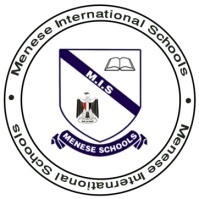 Language Arts	 Grade 6Reading ComprehensionThe Colour of my Words What is a historical fiction?Who is telling the story?What is the setting?Why does Ana Rosa spend a lot of time in the gri gri tree?What does Ana Rosa want?What might keep Ana Rosa from getting what she wants?What is the conflict?How do you think the writer of the poem feels while sitting in the gri gri tree? Why doesn’t anyone around Ana Rosa agree with how she spends her time?How does the setting affect what Ana Rosa see?How do you think Ana Rosa feels when Senor Garcia says she must have fallen asleep?What have you learned about Ana Rosa personality?Why do you think Ana Rosa does not want to tell the others about the second sighting of the sea monster?What is the mood in the village when Ana Rosa returns? Why?Why do some people think that the sea monster might be a positive thing for the community?What does everyone decide is the best way to spread the news about the sea monster? Why?Why is writing the story of the sea monster important for Ana Rosa?Why do you think Ana Rosa understands how the sea monster must feel?How do you know that the people were interested in hearing Ana Rosa’s story?What is the resolution to Ana Rosa’s problem?What animal does Ana Rosa see from the gri gri tree? Why do she and the other people in her village think it is a sea monster?How does the humpback whale help Ana Rosa solve her problem?What event is the climax of the story? What is the resolution?Words Free as ConfettiWhat does the author mean by saying that confetti is free?Why are words important to Ana Rosa and to the speaker in the poem Words Free As Confetti?Do you think that free speech is an important freedom? Why?